PROJECT MANAGEMENTCONCEPTS(593)—OPEN EVENT——Post-secondary—REGIONAL – 2016DO NOT WRITE ON TEST BOOKLETTOTAL POINTS	___________ (100)Failure to adhere to any of the following rules will result in disqualification: Contestant must hand in this test booklet and all printouts. Failure to do so will result in disqualification.No equipment, supplies, or materials other than those specified for this event are allowed in the testing area.  No previous BPA tests and/or sample tests or facsimile (handwritten, photocopied, or keyed) are allowed in the testing area.Electronic devices will be monitored according to ACT standards. No more than 60 minutes testing time
Property of Business Professionals of America.  May be reproduced only for use in the Business Professionals of America Workplace Skills Assessment Program competition.
Multiple ChoiceIdentify the choice that best completes the statement or answers the question.There is a total of _____ processes in project management.20274760The five process groups of project management are Initiating, Planning, Executing, Monitoring/Controlling, and __________.Risk-takingTimeCostClosing_________ is one of the ten knowledge areas of project management.InitiatingSendingScopePhaseNetwork schedules in a project are created by subtracting _________.early finish – late finishlate finish – early finishscope – durationduration – scopeEarned value management is a technique used to monitor progress of a project.  All of these variables are used in Earned value management exceptplanned value.actual cost.earned value.actual value.The cost performance index is calculated byearned value/actual cost.earned value–actual cost.earned value/planned value.earned value/actual value.A collection of programs, projects and additional work managed together to achieve goals is known as a ______________.life cycleconstraintoperationportfolioThe collection of tools, methodologies, techniques, standards, and resources used to manage a project are known as the ____________.project management officeproject management information systembusiness valueproject constraintsA unique one-time endeavor with a defined beginning and end is aprogram.portfolio.system.project.The pursuit of a balanced portfolio of projects is known as ___________.project managementprogram managementportfolio management stakeholder analysisWhich of these is not a responsibility or competency required to be an effective project manager?NegotiationAppearanceMotivationLeadershipIn a functional organization, the employees have ___________ . a matrix structureone clear superiormultiple superiorsno clear superiorsThe second step in a project life cycle is the ____________ phase.concept implementation/executiondevelopment/planningtermination/closeA(n) _________ project life cycle is used when dealing with a rapidly changing environment such as software product development.predictiveiterativeincrementaladaptiveA tangible item in project management that is internal or external to the project, which is needed by a process to produce its output is a(n) _____________.ToolTechniqueInputRaw materialAny formal or informal process, plans, policies, procedures, guidelines, and on-going or historical project information is known as _____________.enterprise environmental factorschange managementorganizational process assetsexpert judgmentThe ___________ might be considered a first draft in understanding the project requirements.project stakeholdersproject managersproject charterwork breakdown structure__________ is a form of expert judgment that is used to accommodate unique project situations.CompromisingConformanceTailoringExperienceLessons learned for a project may be recorded ________ of the project.at the endat closingat anytimeafter closing___________ is an analytical technique used during the monitor and control project work process of project management.ValuationQuality assuranceAsset procurementTrend analysisTransitioning the project’s product, service, or results to operations or the next phase is an example of the _______ process.close project or phaseclose procurementsclose stakeholdersclose work breakdown structureThe project manager reviews work results from the project scope activities.  They will compare these against the __________.project management planbusiness caseproject charterwork breakdown structureA project may be stopped ifthe project is taking too long.the project manager is transferred to a new project.the stakeholder wants changes.business case is eliminated or does not exist.The work that must be done to deliver the products or services of a project is called the _________. product scopeproject scopeproject charterproject managerThe 100% rule refers to developing the ______________.code of accountsplanning packagescope baselinework breakdown structureDeliverables of a project must be broken down into smaller, more manageable components.  This process is called:rolling wave planning.chart of accounts.decomposition.controlling accounts.The project scope statement is the basis for future project decisions and is critical to the success of a project.  Project objectives should follow the SMART guideline.  SMART objectives areSpecific, Measurable, Assignable, Realistic, and Timely.Short, Measureable, Assignable, Ready, and Timely.Specific, Measurable, Assignable, Ready, and Timely.Short, Maintainable, Assignable, Ready, and Timely.Which of these is a benefit of using the work breakdown structure in projects?Reduces channels of communicationGives a big picture view of the projectBrings focus to project objectivesLimits the handling of change control requestsThe validate scope process is the process of getting formal acceptance from __________ on completed project deliverables.sponsorssupervisorsstakeholderscustomersMany projects go through changes.  A change management process usually includes an entity called a _____________ whose job is to review and approve/deny change requests.stakeholder teamproject managerportfolio managerchange control boardTo improve planning and managing work on a project,do not use the work breakdown structure.use the lower levels of the work breakdown structure.add stakeholders to the project.allow anyone to attend planning meetings.An effective scope change control system will includea rigid scope with very few changes allowed.procedures to change the product scope.procedures to change the project and product scope.procedures to write a complete and unchangeable project scope.Time management is the part of project management that is concerned with the ____________.project charterproject scopestakeholders work hoursproject scheduleThe critical path method is used to find the project path with the least float.  Float is defined as __________.amount of time that a schedule activity can be delayed without delaying the end of the projectamount of time that a schedule activity can be delayedamount of delay in the end of a projectamount of time that a project can be delayed without interrupting a schedule activity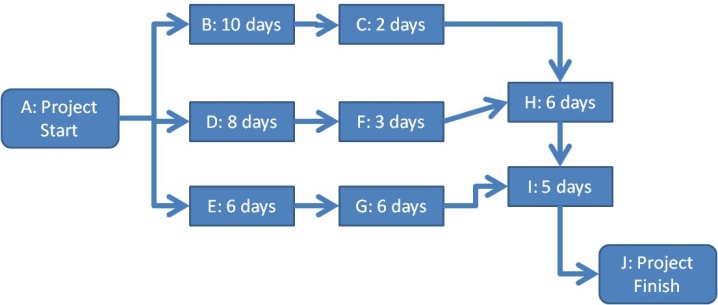 In the above precedence diagram, what is the Critical Path?ADFHIJABCHIJAEGIJADFHIJTriangular or 3-point estimating takes the average of three estimated durations.  They arethe optimistic value, most likely value and pessimistic value.the first value, middle value and last value.the mean value, median value and the standard deviation value.the best value, worst value and a random value.Lag is used when there is ________.predecessor activities happening concurrentlysome acceleration needed on a projecta waiting period between a predecessor and a successor activitya waiting period between a successor and a predecessor activityAll of these are project estimating tools and techniques exceptexpert judgment.analogous estimating.parametric estimating.crash estimating.You are the project manager on a development project that is 50% completed.  If the cost performance index is 1.0, the total earned value to date is $5,000,000, and the original budget was $10,000,000, what is the actual cost?$10,000,000$5,000,000$15,000,000$3,333,333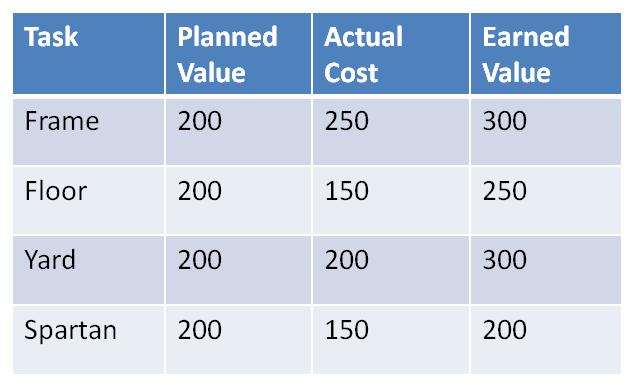 In the above project, which task has been completed?FrameFloorYardSpartanOne example of cost of conformance to quality would betraining.rejected materials.reworking scrap.warranty work.In project management, a responsibility assignment matrix is __________.a structure that relates the stakeholders to locationa structure that relates project roles and responsibilities to the project scope development of the virtual teamshow enterprise environmental factors are developedWhen decisions are made solely by the project manager with little or no input from the project team, this is an example of the ____________ leadership style.consultative autocratic and persuadingautocratic and directingconsensus and directingshareholder and persuadingIf you have five (5) people working on a project, how many channels of communication are there?5101520When identifying project risks, the Delphi technique is a form of expert judgment in where ________.change is collectively managed by the groupopinions are obtained from a panel of  anonymous and independent experts  risks are collected by brainstorminginterviews are used to determine risksIn a cost reimbursable contract, buyer and seller agree to the reimbursed costs and the __________. amount of riskduration of the project schedulenumber of stakeholdersamount of profitThe procurement agreement is an output of the conduct procurements process and may also be called the __________.Purchase orderArbitrationWithdrawalWin-WinStakeholder management is necessary in project management.  One of the powers of a project manager is referent or ________ power.rewardcharismapenaltylegitimateA project has an 80% chance of finishing on time and an 80% chance of finishing over budget.  What is the probability the project will finish on time and over budget?6.4%0.64%64%80%In the initiating process group, there are two processes that are to be completed.  They aredevelop project management plan and identify stakeholders.develop project charter and identify stakeholders.develop stakeholders and initiate project.develop project charter and initiate project.